 Consejería de Educación y Ciencia 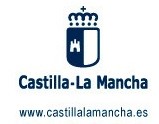  	 C.E.I.P. “LUCERO”  Travesía Lucero, 2 – 13300 Valdepeñas - C.Real  	 Tfno/Fax 926.320.753 – E-mail: 13003245.cp@edu.jccm.es – WEB http://www.jccm.es/edu/cp/lucero 	 EDUCACIÓN INFANTIL 5 AÑOS CURSO ESCOLAR 2023/24 PROYECTO  “LOS PIRATAS” Nivel 3. Cuánto sabemos, Santillana ISBN: 9788414112571 PROYECTO “EL CASTILLO” Nivel 3. Cuánto sabemos, Santillana ISBN: 9788468049144 MATEMÁTICAS 2 EDUCACIÓN INFANTIL. MÉTODO ABN ANAYA.  Matemáticas ABN 2. Cuaderno 2: 978-84- 698-1184-9 Matemáticas  ABN 2. Cuaderno 3: 978-84-698-1432-1Libro de Ingles: AMANDA AND FRIENDS. STUDENT’S BOOK 3. EDITORIAL RICHMOND (PRE- PRIMARY). ISBN 9788466829700. CUADERNILLO FOTOCOPIADO DE LECTO-ESCRITURA 5 AÑOS. COPISTERÍA INNOVA. CUADERNILLO DE RELIGIÓN 5 AÑOS. COPISTERÍA INNOVA. NOTA:  EL MATERIAL FUNGIBLE SE SOLICITARÁ A PARTIR DE SEPTIEMBRE. 